(CRO)ACTIVITY 5 – EINSTEIN'S RIDDLEThe legend says that this problem was created by Albert Einstein in the last century. Einstein said that only 2% of the world could solve it.Use all the clues below to fill the grid and answer the question: "Who owns the fish?"Solution:Rješenje:You can use this section made in Bookwidget to help. When you type the correct word in the correct field, a green checkmark will appear. (Note: enter only the words provided in the field).https://www.bookwidgets.com/play/9L7VRZ?teacher_id=5087538621448192or QR code: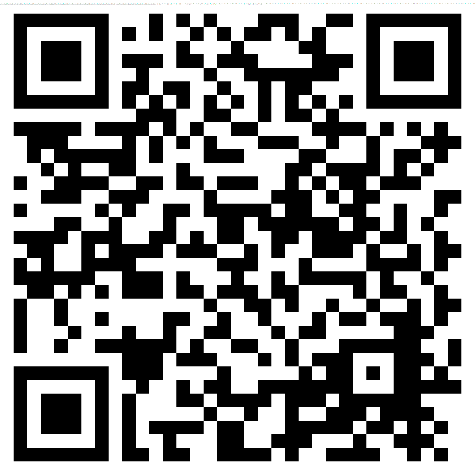 Za pomoć vam može koristiti ova rubrika izrađena u aplikaciji Bookwidget. Kada upišete točno riječ u ispravno polje pojaviti će se zelena kvačica:(Napomena: u polje upišite samo ponuđene riječi)https://www.bookwidgets.com/play/ML7VA4?teacher_id=5087538621448192ili QR kod: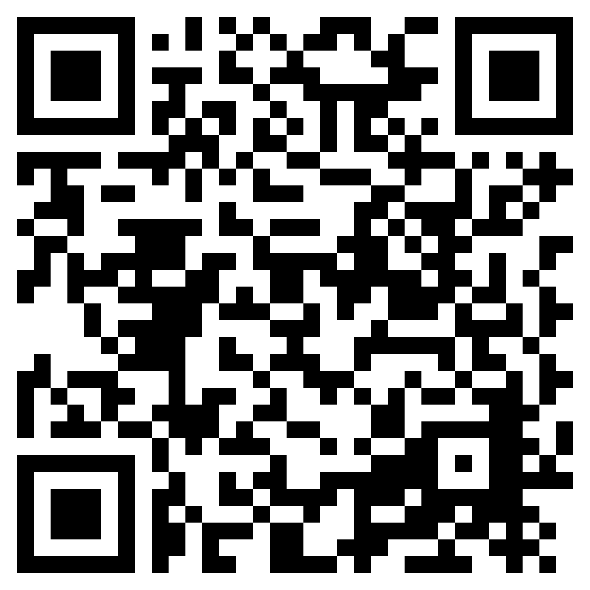 There are five houses of different colors next to each other. In each house lives a man. Each man has an unique nationality, an exclusive favorite drink, a distinct favorite brand of chocolate and keeps specific pets.U nizu stoji pet kuća različitih boja.U svakoj od njih živi osoba druge nacionalnosti.Pet vlasnika tih kuća pije posebno piće, jede posebnu vrstu keksa i ima ljubimca.Nitko od njih ne pije isto piće, niti jede istu vrstu keksa, niti ima istog ljubimca.1. The Brit lives in the red house.
2. The Swede keeps dogs as pets.
3. The Dane drinks tea.
4. The green house is on the immediate left of the white house.
5. The green house's owner drinks coffee.
6. The owner who eats Oreo rears birds.
7. The owner of the yellow house eat Twix
8. The owner living in the center house drinks milk.
9. The Norwegian lives in the first house.
10. The owner who eats Merci lives next to the one who keeps cats.
11. The owner who keeps the horse lives next to the one who eats Twix.
12. The owner who eats Kinder drinks beer.
13. The German eat Milka chocolate.
14. The Norwegian lives next to the blue house.
15. The owner who eat Merci lives next to the one who drinks water.1. Britanac živi u crvenoj kući.2. Šveđanin ima psa za ljubimca.3. Danac pije čaj.4. Zelena kuća nalazi se s lijeve strane bijele kuće.5. Vlasnik zelene kuće pije kavu.6. Vlasnik koji jede Oreo  ima ptice za ljubimce.7. Stanovnik žute kuće jede Twix.8. Osoba koja živi u kući u sredini pije mlijeko.9. Norvežanin živi u prvoj kući.10. Vlasnik koji jede Merci živi pokraj kuće čiji vlasnik ima mačku.11. Osoba koja ima konja živi pokraj osobe koja voli Vic krekere.12. Osoba koja jede Kinder pije pivo.13. Nijemac jede Milka čokoladu.14. Norvežanin živi pokraj plave kuće.15. Osoba koje jede Merci čokoladu živi pokraj čovjeka koji pije vodu. Question: "Who owns the fish?"ZAGONETKA: Tko od ovih osoba ima ribu za ljubimca? HOUSE 1HOUSE 2HOUSE 3HOUSE 4HOUSE 5COLORYELLOWBLUEREDGREENWHITENATIONALITYNORWEGIANDANEBRITGERMANSWEDENDRINKWATERTEAMILKCOFFEEBEERCHOCOLATETWIXMERCIOREOMILKAKINDERPETCATHORSEBIRDSFISHDOGSHOUSE 1HOUSE 2HOUSE 3HOUSE 4HOUSE 5COLORŽUTAPLAVACRVENAZELENABIJELANATIONALITYNORVEŽANINDANACBRITANACNIJEMACŠVEĐANINDRINKVODAČAJMLIJEKOKAVAPIVOCHOCOLATETWIXMERCIOREOMILKAKINDERPETMAČKAKONJPTICARIBAPAS